A határozati javaslat elfogadásáhozegyszerű többség szükséges, az előterjesztés nyilvános ülésen tárgyalható! 164. számú előterjesztésBátaszék Város Önkormányzat Képviselő-testületének 2022. augusztus 31-én16 órakor megtartandó üléséreDöntés az 1935 hrsz. ingatlan értékesítésérőlTisztelt Képviselő- testület!Dózsa-Pál János bátaszéki lakos azzal a kérelemmel fordult a Képviselő-testülethez, hogy a saját ingatlana (1938 hrsz.) melletti önkormányzati tulajdonú (1935 hrsz.) megvásárolná. Az önkormányzati ingatlant 2016 évtől kezdődően karbantartja. Az ár megállapításánál kéri figyelembe venni az eddigi tevékenységét.Az ingatlan területe 235 m2, művelési ága kivett beépítetlen terület, ingatlan nyilvántartási értéke 23.500,-Ft. Forgalomképes vagyonelemként van nyilvántartva.Az ingatlan önállóan beépítésre nem alkalmas, közterülethez nem kapcsolódik.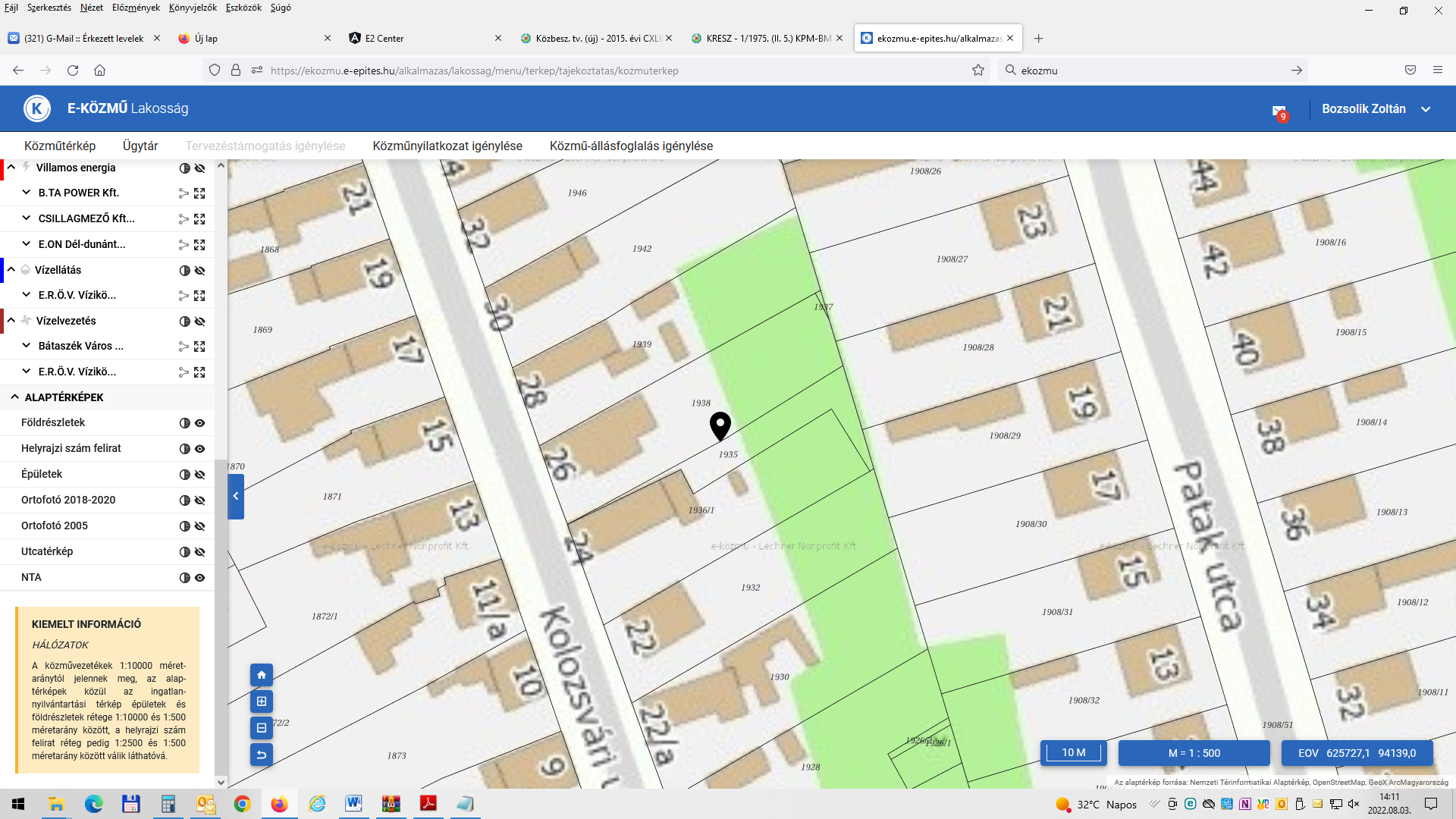 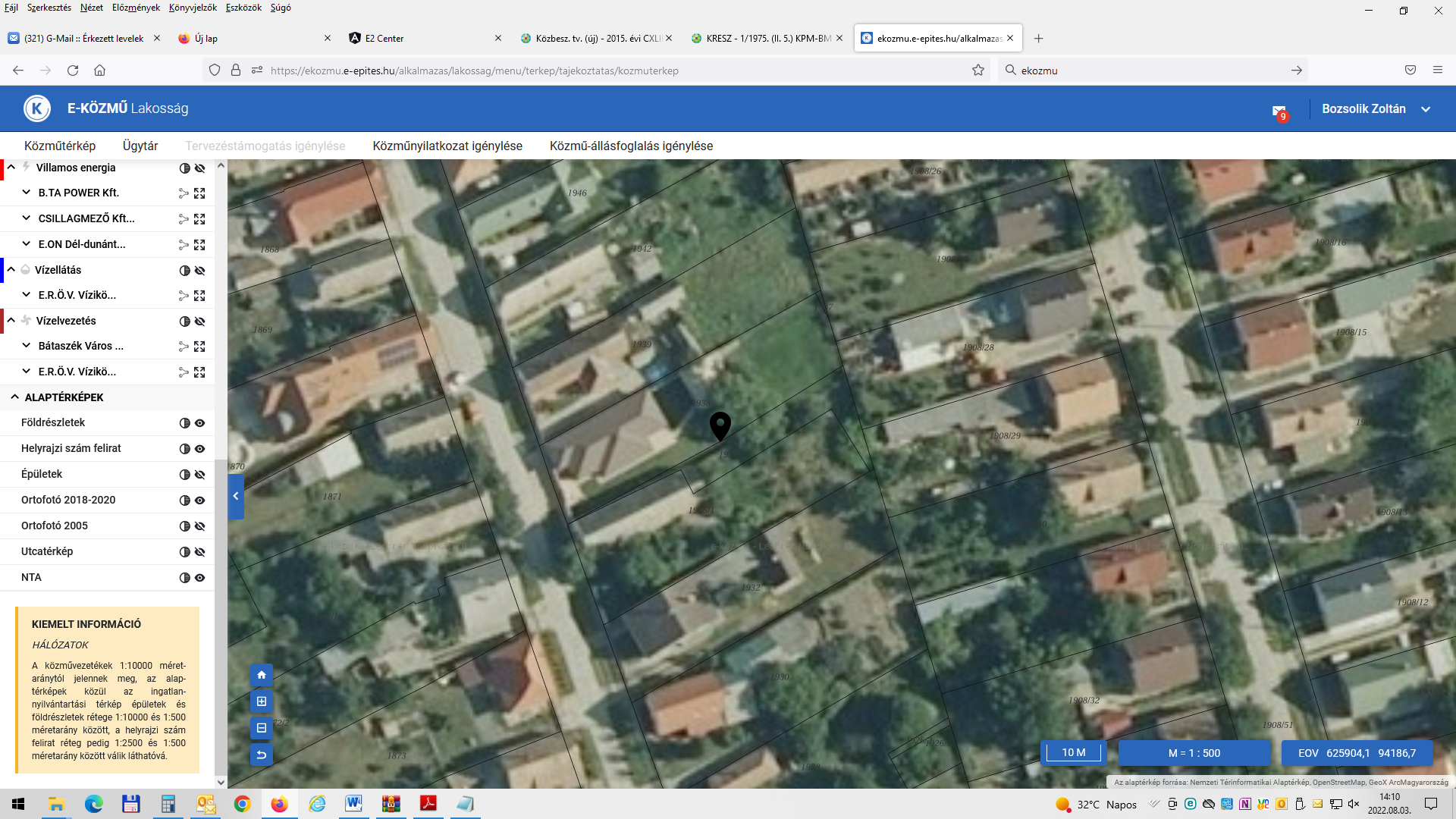 A fentiekre figyelemmel kérem az alábbi határozati javaslat elfogadását.H a t á r o z a t i   j a v a s l a t :az 1935 hrsz. ingatlan értékesítésére Bátaszék Város Önkormányzata Képviselő-testülete,az önkormányzat tulajdonában álló 1935 hrsz. ingatlant Dózsa-Pál János Bátaszék, Kolozsvári utca 26. szám alatti lakos részére mindösszesen 100.000- Ft vételárért értékesíti.A szerződéskötéssel és a földhivatali változás bejelentéssel kapcsolatos költségek a vevőt terhelik.Határidő: 2022. október 31.Felelős:   Kondriczné dr. Varga Erzsébet jegyző                (a határozat megküldéséért)                 Dr. Bozsolik Róbert polgármester                (a szerződés aláírásáért)Határozatról értesül:     Dózsa-Pál János			   KÖH pénzügyi iroda			   KÖH városüzemeltetési iroda                                      irattárElőterjesztő: Dr. Bozsolik Róbert polgármesterKészítette: Bozsolik Zoltán mb. városüzemeltetési irodavezető  Törvényességi ellenőrzést végezte:  Kondriczné dr. Varga Erzsébet                                                                                                         jegyzőPénzügyileg ellenőrizte: Tóthné Lelkes Erika                                            pénzügyi irodavezetőTárgyalja:PG Bizottság: 2022.08. 30..